IT6311 – PROGRAMMING AND DATA STRUCTURES II LABLAB MANUALPrepared by,Ms. P. SUGANYA., M.EAssistant ProfessorDepartment of Information TechnologyEGSPEC, NAGAPATTINAMIT6311 PROGRAMMING AND DATA STRUCTURE LABORATORY II 	L T P C 0 0 3 2 OBJECTIVES: The student should be made to: Be familiarized with good programming design methods, particularly Top- Down design. Getting exposure in implementing the different data structures using C++ Appreciate recursive algorithms. LIST OF EXPERIMENTS: IMPLEMENTATION IN THE FOLLOWING TOPICS: 1. Constructors & Destructors, Copy Constructor. 2. Friend Function & Friend Class. 3. Inheritance. 4. Polymorphism & Function Overloading. 5. Virtual Functions. 6. Overload Unary & Binary Operators Both as Member Function & Non Member Function. 7. Class Templates & Function Templates. 8. Exception Handling Mechanism. 9. Standard Template Library concept. 10. File Stream classes. 11. Applications of Stack and Queue 12. Binary Search Tree 13. Tree traversal Techniques 14. Minimum Spanning Trees 15. Shortest Path Algorithms TOTAL: 45 PERIODS REFERENCE: spoken-tutorial.org. OUTCOMES: At the end of the course, the student should be able to: Design and implement C++ programs for manipulating stacks, queues, linked lists, trees, and graphs. Apply good programming design methods for program development. Apply the different data structures for implementing solutions to practical problems. Develop recursive programs using trees and graphs. LIST OF EQUIPMENT FOR A BATCH OF 30 STUDENTS: Standalone desktops with C++ compiler 30 Nos. (or) Server with C++ compiler supporting 30 terminals or more.Ex. No. 1                            Constructors & Destructors, Copy Constructor. AIMTo write a c++ program to verify the given number is Prime  or Not ALGORITHM:STEP 1:  Start the program.STEP 2:  Declare the class as Prime with data members,                  Member functions.STEP 3:  Consider the argument constructor Prime() with integer                  Argument.STEP 4:  To cal the function calculate() and do the following steps.STEP 5:  For i=2 to a/2 doSTEP 6:  Check if a%i==0 then set k=0 and break.STEP 7:  Else set k value as 1.STEP 8:  Increment the value i as 1.STEP 9:  Check whether the k value is 1 or 0.STEP 10:If it is 1 then display the value is a prime number.STEP 11:Else display the value is not prime.STEP 12:Stop the program.PROGRAM#include<iostream.h>#include<conio.h>class prime{                int a,k,i;              public:              prime(int x)              {                            a=x;              }              void calculate()              {                 k=1;                {                     for(i=2;i<=a/2;i++)       if(a%i==0)                     {                              k=0;                              break;                     }                     else                    {                            k=1;                  }                }              }void show()              {                if(k==1)                  cout<< “\n\tA is prime Number. ";                else                  cout<<"\n\tA is Not prime.";              }};void main(){    clrscr();    int a;    cout<<"\n\tEnter the Number:";    cin>>a;    prime obj(a);    obj.calculate();    obj.show();    getch();}Sample Output:Enter the number: 7Given number is Prime NumberRESULT:-	The given program is implemented, executed, tested and verified successfullyEx.No 1b                         Implementation of Copy ConstructorAIMTo calculate factorial of a given number using copy constructor.ALGORITHM:STEP 1:  Start the program.STEP 2:  Declare the class name as Copy with data members and member functions.STEP 3:  The constructor Copy() with argument to assign the value.STEP 4:  To cal the function calculate() do the following steps.STEP 5:   For i=1 to var doSTEP 6:   Calculate fact*i to assign to fact.STEP 7:   Increment the value as 1.STEP 8:   Return the value fact.STEP 9:   Print the result.STEP 10: Stop the program.PROGRAM:#include<iostream.h>#include<conio.h>class copy{           int var,fact;              public:                copy(int temp)                {                 var = temp;                }                double calculate()                {                            fact=1;                            for(int i=1;i<=var;i++)                            {                            fact = fact * i;                            }                            return fact;                                           }};void main(){    clrscr();    int n;    cout<<"\n\tEnter the Number : ";    cin>>n;    copy obj(n);    copy cpy=obj;    cout<<"\n\t"<<n<<" Factorial is:"<<obj.calculate();    cout<<"\n\t"<<n<<" Factorial is:"<<cpy.calculate();    getch();}   OutputEnter the number: 5Factorial is 120RESULT:-	The given program is implemented, executed, tested and verified successfullyEx. No:2              Implementation of  Friend Function & Friend Class. Aim:              To write a c++ program for friend function.Algorithm:1.        Create the class and declare the data member as private.2.        Declare the friend function using the keyword friend.3.        Perform the operation of adding two private variables in the friend function.4.        Display the result.Program: #include <iostream.h>using namespace std;class myclass {int a, b;public:friend int sum(myclass x);void set_ab(int i, int j);};void myclass::set_ab(int i, int j){a = i;b = j;}// Note: sum() is not a member function of any class.int sum(myclass x){/* Because sum() is a friend of myclass, it candirectly access a and b. */return x.a + x.b;}int main(){myclass n;n.set_ab(3, 4);cout << sum(n);return 0;} Output:7RESULT:-	The given program is implemented, executed, tested and verified successfullyEx.No:3a                            Single  InheritanceAIM:To write a program to find out the payroll system using single inheritance.ALGORITHM:Step 1: Start the program.Step 2: Declare the base class emp.Step 3: Define and declare the function get() to get the employee details.Step 4: Declare the derived class salary.Step 5: Declare and define the function get1() to get the salary details.Step 6: Define the function calculate() to find the net pay.Step 7: Define the function display().Step 8: Create the derived class object.Step 9: Read the number of employees.Step 10: Call the function get(),get1() and calculate() to each employees.Step 11: Call the display().Step 12: Stop the program.PROGRAM:#include<iostream.h>#include<conio.h> class emp{   public:     int eno;     char name[20],des[20];     void get()     {              cout<<"Enter the employee number:";              cin>>eno;              cout<<"Enter the employee name:";              cin>>name;              cout<<"Enter the designation:";              cin>>des;     }}; class salary:public emp{     float bp,hra,da,pf,np;   public:     void get1()     {                           cout<<"Enter the basic pay:";              cin>>bp;              cout<<"Enter the Humen Resource Allowance:";              cin>>hra;              cout<<"Enter the Dearness Allowance :";              cin>>da;              cout<<"Enter the Profitablity Fund:";              cin>>pf;     }void calculate()     {              np=bp+hra+da-pf;     }     void display()     {              cout<<eno<<"\t"<<name<<"\t"<<des<<"\t"<<bp<<"\t"<<hra<<"\t"<<da<<"\t"<<pf<<"\t"<<np<<"\n";     }}; void main(){    int i,n;    char ch;    salary s[10];    clrscr();    cout<<"Enter the number of employee:";    cin>>n;    for(i=0;i<n;i++)    {              s[i].get();              s[i].get1();              s[i].calculate();    }    cout<<"\ne_no \t e_name\t des \t bp \t hra \t da \t pf \t np \n";    for(i=0;i<n;i++)    {              s[i].display();    }    getch();}Output:Enter the Number of employee:1Enter the employee No: 150Enter the employee Name: ramEnter the designation: ManagerEnter the basic pay: 5000Enter the HR allowance: 1000Enter the Dearness allowance: 500Enter the profitability Fund: 300E.No   E.name   des      BP    HRA   DA   PF     NP150    ram      Manager  5000  1000  500  300    6200RESULT:-	The given program is implemented, executed, tested and verified successfullyEx.No:3b                            Multiple  InheritanceAIM:To find out the student details using multiple inheritance. ALGORITHM:Step 1: Start the program.Step 2: Declare the base class student.Step 3: Declare and define the function get() to get the student details.Step 4: Declare the other class sports.Step 5: Declare and define the function getsm() to read the sports mark.Step 6: Create the class statement derived from student and sports.Step 7: Declare and define the function display() to find out the total and average.Step 8: Declare the derived class object,call the functions get(),getsm() and display().Step 9: Stop the program.PROGRAM:#include<iostream.h>#include<conio.h>class student{    protected:       int rno,m1,m2;    public:                void get()              {                            cout<<"Enter the Roll no :";                            cin>>rno;                            cout<<"Enter the two marks   :";                            cin>>m1>>m2;              }};class sports{    protected:       int sm;                   // sm = Sports mark    public:                void getsm()              {                 cout<<"\nEnter the sports mark :";                 cin>>sm;              }};class statement:public student,public sports{    int tot,avg;    public:    void display()              {                 tot=(m1+m2+sm);                 avg=tot/3;                 cout<<"\n\n\tRoll No    : "<<rno<<"\n\tTotal      : "<<tot;               cout<<"\n\tAverage    : "<<avg;              }};void main(){   clrscr();   statement obj;   obj.get();   obj.getsm();   obj.display();   getch();}Output:              Enter the Roll no: 100              Enter two marks              90              80              Enter the Sports Mark: 90              Roll No: 100              Total    : 260              Average: 86.66RESULT:-	The given program is implemented, executed, tested and verified successfullyEx.No :4a                         Implementation of  Polymorphism & Function OverloadingAIM:To calculate the area of  circle, rectangle and  triangle using  Polymorphism ALGORITHM:STEP 1:  Start the program.STEP 2:  Declare the class name as polygon with data members and member functions.STEP 3:  write the inheritance classes rectancle and triangle.STEP 5:  Create objects for above classesSTEP 6:  calculate the area respectively for the above classesSTEP 7:  The function area() to find area of rectangle with two integer argument.STEP 8:  Exit from programPROGRAM:#include <iostream>using namespace std;class Polygon {  protected:    int width, height;  public:    void set_values (int a, int b)      { width=a; height=b; }};class Rectangle: public Polygon {  public:    int area()      { return width*height; }};class Triangle: public Polygon {  public:    int area()      { return width*height/2; }};int main () {  Rectangle rect;  Triangle trgl;  Polygon * ppoly1 = &rect;  Polygon * ppoly2 = &trgl;  ppoly1->set_values (4,5);  ppoly2->set_values (4,5);  cout << rect.area() << '\n';  cout << trgl.area() << '\n';  return 0;}Sample Output:2010RESULT:-	The given program is implemented, executed, tested and verified successfullyEx.No :4b                         Implementation of  Function OverloadingAIM:	To calculate the area of  circle, rectangle and  triangle using function overloading.PROGRAM:#include<iostream.h>#include<stdlib.h>#include<conio.h>#define pi 3.14class fn{      public:        void area(int);  //circle        void area(int,int);  //rectangle        void area(float ,int,int);  //triangle};void fn::area(int a){	cout<<"Area of Circle:"<<pi*a*a;}void fn::area(int a,int b){      cout<<"Area of rectangle:"<<a*b;}void fn::area(float t,int a,int b){      cout<<"Area of triangle:"<<t*a*b;}void main(){     int ch;     int a,b,r;     clrscr();     fn obj;     cout<<"\n\t\tFunction Overloading";     cout<<"\n1.Area of Circle\n2.Area of Rectangle\n3.Area of Triangle\n4.Exit\n:”;     cout<<”Enter your Choice:";     cin>>ch;     switch(ch)     {              case 1:                cout<<"Enter Radious of the Circle:";                cin>>r;                obj.area(r);                break;              case 2:                cout<<"Enter Sides of the Rectangle:";                cin>>a>>b;                obj.area(a,b);                break;              case 3:                cout<<"Enter Sides of the Triangle:";                cin>>a>>b;                obj.area(0.5,a,b);                break;              case 4:                exit(0);     }getch();}Output:              Function Overloading              1. Area of Circle              2. Area of Rectangle              3. Area of Triangle              4. Exit              Enter Your Choice: 2              Enter the Sides of the Rectangle: 5 5              Area of Rectangle is: 25              1. Area of Circle              2. Area of Rectangle              3. Area of Triangle              4. Exit              Enter Your Choice: 4RESULT:-	The given program is implemented, executed, tested and verified successfullyEx.No: 5                    Implementation of  Virtual FunctionsAIM:To calculate the total mark of a student using the concept of virtual base class.ALGORITHM:Step 1: Start the program.Step 2: Declare the base class base.Step 3: Declare and define the virtual function show().Step 4: Declare and define the function display().Step 5: Create the derived class from the base class.Step 6: Declare and define the functions display() and show().Step 7: Create the base class object and pointer variable.Step 8: Call the functions display() and show() using the base class object and pointer.Step 9: Create the derived class object and call the functions display() and show() using the derived class object and pointer.Step 10: Stop the program.PROGRAM:#include<iostream.h>#include<conio.h>class base{    public:      virtual void show()      {                cout<<"\n  Base class show:";      }      void display()      {              cout<<"\n  Base class display:" ;      }};class drive:public base{   public:      void display()      {              cout<<"\n  Drive class display:";      }      void show()      {              cout<<"\n  Drive class show:";      }};void main(){   clrscr();   base obj1;   base *p;   cout<<"\n\t P points to base:\n"  ;   p=&obj1;   p->display();   p->show();   cout<<"\n\n\t P points to drive:\n";   drive obj2;   p=&obj2;   p->display();   p->show();   getch();}Output:              P points to Base              Base class display              Base class show              P points to Drive              Base class Display              Drive class ShowRESULT:-	The given program is implemented, executed, tested and verified successfullyEx.No : 6a    Implementation of  Overload Unary Operators Both as Member Function & Non Member Function.AIM:kTo write a program to find the complex numbers using unary operator overloading.ALGORITHM:Step 1: Start the program.Step 2: Declare the class.Step 3: Declare the variables and its member function.Step 4: Using the function getvalue() to get the two numbers.Step 5: Define the function operator ++ to increment the valuesStep 6: Define the function operator - -to decrement the values.Step 7: Define the display function.Step 8: Declare the class object.Step 9: Call the function getvalueStep 10: Call the function operator ++() by incrementing the class object and call the   function display.Step 11: Call the function operator - -() by decrementing the class object and call the function display.Step 12: Stop the program.                           PROGRAM:#include<iostream.h>#include<conio.h> class complex{     int a,b,c;    public:        complex(){}        void getvalue()       {                 cout<<"Enter the Two Numbers:";                 cin>>a>>b;       }           void operator++()      {                 a=++a;                 b=++b;       }       void operator--()       {                 a=--a;                 b=--b;        }        void display()        {                 cout<<a<<"+\t"<<b<<"i"<<endl;         }}; void main(){     clrscr();     complex obj;     obj.getvalue();     obj++;     cout<<"Increment Complex Number\n";     obj.display();     obj--;     cout<<"Decrement Complex Number\n";     obj.display();     getch();}Output:Enter the two numbers: 3 6              Increment Complex Number4 +               7iDecrement Complex Number3 +               6iRESULT:-	The given program is implemented, executed, tested and verified successfullyEx.No : 6b   Implementation of  Overload Binary Operators Both as Member Function & Non Member Function.AIM:To write a program to add two complex numbers using binary operator overloading.ALGORITHM:Step 1: Start the program.Step 2: Declare the class.Step 3: Declare the variables and its member function.Step 4: Using the function getvalue() to get the two numbers.Step 5: Define the function operator +() to add two complex numbers.Step 6: Define the function operator –()to subtract two complex numbers.Step 7: Define the display function.Step 8: Declare the class objects obj1,obj2 and result.Step 9: Call the function getvalue using obj1 and obj2Step 10: Calculate the value for the object result by calling the function operator + and     operator -.Step 11: Call the display function using obj1 and obj2 and result.Step 12: Return the values.Step 13: Stop the program.PROGRAM:#include<iostream.h>#include<conio.h>class complex{              int a,b;    public:              void getvalue()              {                 cout<<"Enter the value of Complex Numbers a,b:";                 cin>>a>>b;              }              complex operator+(complex ob)              {                            complex t;                            t.a=a+ob.a;                            t.b=b+ob.b;                            return(t);              }              complex operator-(complex ob)              {                            complex t;                            t.a=a-ob.a;                            t.b=b-ob.b;                            return(t);              }              void display()              {                            cout<<a<<"+"<<b<<"i"<<"\n";              }};void main() {   clrscr();   complex obj1,obj2,result,result1;   obj1.getvalue();   obj2.getvalue();   result = obj1+obj2;   result1=obj1-obj2;   cout<<"Input Values:\n";   obj1.display();   obj2.display();   cout<<"Result:";   result.display();  result1.display();   getch();}Output:Enter the value of Complex Numbers a, b4                  5Enter the value of Complex Numbers a, b2                  2Input Values4 + 5i2 + 2iResult6 +   7i2 +   3iRESULT:-	The given program is implemented, executed, tested and verified successfullyEx.No:7                       Implementation of Class Templates & Function TemplatesAIM:To swap the numbers using the concept of function template.ALGORITHM:STEP 1:  Start the program.STEP 2:  Declare the template class.STEP 3:  Declare and define the functions to swap the values.STEP 4:  Declare and define the functions to get the values.STEP 5:  Read the values and call the corresponding functions.STEP6:   Display the results.STEP 7:  Stop the program. PROGRAM:                 #include<iostream.h>#include<conio.h>template<class t>void swap(t &x,t &y){   t temp=x;   x=y;   y=temp;}void fun(int a,int b,float c,float d){   cout<<"\na and b before swaping :"<<a<<"\t"<<b;   swap(a,b);   cout<<"\na and b after swaping  :"<<a<<"\t"<<b;   cout<<"\n\nc and d before swaping :"<<c<<"\t"<<d;   swap(c,d);   cout<<"\nc and d after swaping  :"<<c<<"\t"<<d;}void main(){    int a,b;    float c,d;    clrscr();    cout<<"Enter A,B values(integer):";    cin>>a>>b;    cout<<"Enter C,D values(float):";    cin>>c>>d;    fun(a,b,c,d);    getch();}Output:Enter A, B values (integer): 10  20Enter C, D values (float):    2.50  10.80A and B before swapping: 10 20A and B after    swapping:  20 10C and D before swapping: 2.50  10.80C and D after               swapping: 10.80  2.50RESULT:-	The given program is implemented, executed, tested and verified successfullyEx No 8a 			Implementation of Exception Handling Mechanism.AIM:To write a program to perform exception handling for Divide by zero ExceptionALGORITHM:Step 1: Start the program.Step 2: Declare the variables a,b,c.Step 3: Read the values a,b,c,.Step 4: Inside the try block check the condition.            a. if(a-b!=0) then calculate the value of d and display.            b. otherwise throw the exception.Step 5: Catch the exception and display the appropriate message.Step 6: Stop the program.PROGRAM:#include<iostream.h>#include<conio.h>void main(){   int a,b,c;   float  d;   clrscr();   cout<<"Enter the value of a:";   cin>>a;   cout<<"Enter the value of b:";   cin>>b;   cout<<"Enter the value of c:";   cin>>c;   try   {              if((a-b)!=0)              {                 d=c/(a-b);                 cout<<"Result is:"<<d;              }              else              {                 throw(a-b);              }   }   catch(int i)   {              cout<<"Answer is infinite because a-b is:"<<i;   }   getch();}Output:              Enter the value for a: 20              Enter the value for b: 20              Enter the value for c: 40              Answer is infinite because a-b is: 0RESULT:-	The given program is implemented, executed, tested and verified successfullyEx No 8b 		Implementation of exception handling with multiple catch.AIM:     Write a Program to perform exception handling with multiple catch.ALGORITHM:Step 1: Start the program.Step 2: Declare and define the function test().Step 3: Within the try block check whether the value is greater than zero or not.a.    if  the value greater than zero throw the value and catch the corresponding exception.b.    Otherwise throw the character and catch the corresponding exception.Step 4: Read the integer and character values for the function test().Step 5: Stop the program.PROGRAM:#include<iostream.h>#include<conio.h>void test(int x){   try   {              if(x>0)                 throw x;        else                 throw 'x';   }   catch(int x)   {              cout<<"Catch a integer and that integer is:"<<x;   }   catch(char x)   {              cout<<"Catch a character and that character is:"<<x;   }}void main(){   clrscr();   cout<<"Testing multiple catches\n:";   test(10);   test(0);   getch();}Output:Testing multiple catchesCatch a integer and that integer is: 10Catch a character and that character is: xRESULT:-	The given program is implemented, executed, tested and verified successfullyEX NO: 18 STANDARD TEMPLATE LIBRARY AIM: To implement a C++ program to illustrate the concept of standard template library. ALGORITHM: Step 1: Include the header filesStep 2: Create a vector to store int Step 3: Display the original size to store int Step 4: Push 5 values into the vector using for loop Step 5: Display extended size of vec Step 6: Access 5 values from the vector Step 7: Use iterator to access the values PROGRAM#include<iostream.h> #include<vector> using namespace std; int main() { vector vec; int i; cout << "vector size = " << vec.size() << endl; for(i = 0; i < 5; i++) { vec.push_back(i); } cout << "extended vector size = " << vec.size() << endl; for(i = 0; i < 5; i++) { cout << "value of vec [" << i << "] = " << vec[i] << endl; } vector::iterator v = vec.begin(); while( v != vec.end()) { cout << "value of v = " << *v << endl; v++;} return 0; }OUTPUT: vector size = 0 extended vector size = 5 value of vec [0] = 0 value of vec [1] = 1 value of vec [2] = 2 value of vec [3] = 3 value of vec [4] = 4 value of v = 0 value of v = 1 value of v = 2 value of v = 3 value of v = 4RESULT: Thus a C++ program to illustrate the concept of standard template library is implemented successfully.Ex. No 10		Implement File Stream ClassesAIM:     Write a Program to Implement File Stream Classes.ALGORITHMStep1: Start the programStep2: Declare the class Step3: open a text files emp.dat and dept.dat for writing the contents using out functionStep4: close the filesStep5: Again open the same file using in function to read the contentsStep 6: close the fileStep 7: Stop the programPROGRAM#include <iostream.h>#include <fstream.h>#include<conio.h>#include<stdlib.h>void main(){ofstream out_obj;out_obj.open(“emp.dat”);out_obj<<”Rahul\n”;out_obj<<”Lakhana\n”;out_obj<<”Nandan\n”;out_obj<<”Archana\n”;out_obj<<”Yogesh\n”;out_obj.close();out_obj.open(“dept.dat”);out_obj<<”Accounts\n”;out_obj<<”Proof\n”;out_obj<<”Marketing\n”;out_obj<<”DTP\n”;out_obj<<”Graphics design\n”;out_obj.close();char data[80];ifstream in_obj;in_obj.open(“emp.dat”);cout<<”\n following are contents of emp.dat file…\n”;while(in_obj){in_obj.getline(data,80);cout<<”\n”<<data;}in_obj.close();in-obj.open(“dept.dat”);cout<<”\n following are contents of dept.dat file…\n”;while(in_obj){in_obj.getline(data,80);cout<<”\n”<<data;}in_obj.close();getch();}Sample Output:following are contents of emp.dat file…RahulLakhanaNandanArchanaYogeshfollowing are contents of dept.dat file…AccountsProofMarketingDTPGraphics designRESULT:-	The given program is implemented, executed, tested and verified successfullyEx no 11a       			APPLICATION OF STACK (CONVERT INFIX TO POSTFIX EXPRESSION)AIM:-	To write a ‘C’ program to implement stack and use it to convert infix to postfix expression.ALGORITHM:-Start the programScan the Infix string from left to right. Initialize an empty stack. If the scanned character is an operand, add it to the Postfix string. If the scanned character is an operator and if the stack is empty Push the character to stack. If the scanned character is an Operand and the stack is not empty, compare the precedence of the character with the element on top of the stack (topStack). If topStack has higher precedence over the scanned character Pop the stack else Push the scanned character to stack. Repeat this step as long as stack is not empty and topStack has precedence over the character.Repeat this step till all the characters are scanned. (After all characters are scanned, we have to add any character that the stack may have to the Postfix string.) If stack is not empty add topStack to Postfix string and Pop the stack. Repeat this step as long as stack is not empty. Return the Postfix string. Terminate the program.INFIX TO POSTFIX CONVERSIONPROGRAM#include<iostream.h>#include<conio.h>#define operand(x) (x>='a'&&x<='z'||x>='A'&&x<='Z')int top=-1;class stack{char infix[20],stack[20],postfix[20];public:void getexpression(){	cout<<"enter the expression";	cin>>infix;}void displayexpression(){	cout<<postfix;}stack(){}void infixtopostfix();int priority(char);void push(char);char pop();};void main(){stack a,b;clrscr();	a.getexpression();	a.infixtopostfix(); 	 a.displayexpression();	b.infixtopostfix();	b.displayexpression(); 	getch();}void stack::infixtopostfix(){	int j,l=0;	char x,y;	for(j=0;(x=infix[j])!='\0';j++)	{		if(operand(x))		postfix[l++]=x;		else if(x=='(')		push(x);		else if(x==')')		{			while((y=pop())!='(')			postfix[l++]=y;		}		else		{			while(priority(stack[top])>=priority(x)&&stack[top]!='(')			postfix[l++]=pop();			push(x);		}	}	while(top>=0)	postfix[l++]=pop();}void stack::push(char n){	stack[++top]=n;} int stack::priority(char x){	int y;	y=(x=='('?3:x=='*'?2:x=='/'?2:x=='+'?1:x=='-'?1:-1);	return y;}char stack::pop(){	char n;	n=stack[top];	top--;	return(n);}OUTPUT:
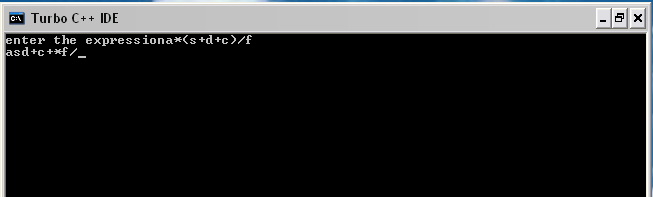 RESULT:-	The given program is implemented, executed, tested and verified successfully.Expt.No: 11bDate:IMPLEMENTATION OF CIRCULAR QUEUEAim:		To implement of Circular Queue.Algorithm:Addition of an elementStep 1: Get the item to be inserted in arrayStep 2: Rear points to the last item and front are one position counter clockwise 	      from the first item in queue.Step 3: If front and rear are equal then queue is full and insertion is impossible.Step 4: Now Advance rear clockwise Step 5: Insert the new item in rear positionDeletion of an elementStep 1: If front and rear are equal then queue is empty.Step 2: Now advance front clockwise.Step 3: Return the deleted itemCircular Queue# include <iostream.h># include <conio.h># include <stdlib.h>class cq{	private:		int rear,front,x,d,*a,csize;	public:		int fullq();		int emptyq();		void enq();		void deq();		void display();		cq()		{			rear=0;			front=0;			csize=0;			cout<<"Enter the size"<<endl;			cin>>x;			a=new int[x];		}};int cq::fullq(){	if(csize==x)		return 1;	else		return 0;}int cq::emptyq(){	if(csize==0)		return 1;	else		return 0;}void cq::enq(){	if(!fullq())	{		cout<<"Enter the value to be inserted"<<endl;		cin>>d;		a[rear]=d;		rear=(rear+1)%x;		csize++;	}	else		cout<<"The queue is full"<<endl;}void cq::deq(){	if(!emptyq())	{		d=a[front];		cout<<"The value retrieved is"<<d;		front=(front+1)%x;		csize--;	}	else		cout<<"The queue is empty"<<endl;}void cq::display(){	int i,j;	i=front;	j=csize;	if(j==0)	{		cout<<"queue is empty"<<endl;		return;	}	cout<<"The value in queue is"<<endl;	while(j)	{		cout<<a[i]<<" ";		j--;	i++;	}}void main(){	clrscr();	cq c1;	int ch;	while(1)	{		cout<<"\n1.enqueue operation\n2.dequeue operation\n3.display\n 			4.exit\n"<<endl;		cout<<"\nEnter your choice\n"<<endl;		cin>>ch;		switch(ch)		{			case 1:				c1.enq();				break;			case 2:				c1.deq();				break;			case 3:				c1.display();				break;			case 4:				exit(0);				break;			default:				cout<<"Wrong choice"<<endl;		}	}}Output:Circular QueueEnter the size 41.enqueue operation2.dequeue operation3.display4.exitEnter your choice 1Enter the value to be inserted 2 3 41.enqueue operation2.dequeue operation3.display4.exitEnter your choice 3The value in queue is 2 3 41.enqueue operation2.dequeue operation3.display4.exitEnter your choice 3The value in queue is 2 3 41.enqueue operation2.dequeue operation3.display4.exitEnter your choice 2The value retrieved is 2 3 41.enqueue operation2.dequeue operation3.display4.exitEnter your choice   4Result:Thus the program to implement circular queue was written and executed.Ex no 12                  IMPLEMENT BINARY SEARCH TREEAIM:-	To write a ‘C’ program to implement binary search tree.ALGORITHM:- Step 1: Start the process.Step 2: Initialize and declare variables.Step 3: Construct the TreeStep 4: Data values are given which we call a key and a binary search treeStep 5: To search for the key in the given binary search tree, start with the root node and 	    Compare the key with the data value of the root node. If they match, return the 	    root  pointer.Step 6: If the key is less than the data value of the root node, repeat the process by using the left subtree. Step 7: Otherwise, repeat the same process with the right subtree until either a match is found or  the subtree under consideration becomes an empty tree.Step 8:  TerminateIMPLEMENTATION OF BINARY SEARCH TREE#include<stdio.h>#include<conio.h>typedef struct node *tree;tree findmin(tree);tree findmax(tree);tree insert(int,tree);tree del(int,tree);void disp(tree);struct node{	int data;	tree left,right;}*t=NULL;void main(){	int ch,n;	tree a;	clrscr();	printf("1.insert 2.delete 3.findmax 4.findmin 5.disp 6.exit");	do	{		printf("enter choie");		scanf("%d",&ch);		switch(ch)		{			case 1:				printf("enter no to insert");				scanf("%d",&n);				t=insert(n,t);				break;			case 2:				printf("enter no to delete");				scanf("%d",&n);				t=del(n,t);				break;			case 3:				a=findmax(t);				printf("%d",a->data);				break;			case 4:				a=findmin(t);				printf("%d",a->data);				break;			case 5:				disp(t);				break;			case 6:				exit (0);				break;			default:				printf("enter correct choice");		}	}while(ch!=6);	getch();}tree insert(int n,tree t){	if(t==NULL)	{		t=(tree)malloc(sizeof(struct node));		t->data=n;		t->left=t->right=NULL;	}	else if(n<t->data)	t->left=insert(n,t->left);	else if(n>t->data)	t->right=insert(n,t->right);	else	printf("already exist");	return t;}tree del(int n,tree t){	tree p;	if(t==NULL)	printf("element not found");	else if(n<t->data)	t->left=del(n,t->left);	else if(n>t->data)	t->right=del(n,t->right);	else if(t->left&&t->right)	{		p=findmin(t->right);		t->data=p->data;		t->right=del(t->data,t->right);	}	else	{		p=t;		if(t->left==NULL)		t=t->right;		else		t=t->left;		free(p);	}	return t;}void disp(tree t){	if(t!=NULL)	{		disp(t->left);		printf("%d\n",t->data);		disp(t->right);	}}tree findmin(tree t){	if(t==NULL)	return NULL;	else if(t->left==NULL)	return t;	else return findmin(t->left);}tree findmax(tree t){	if(t==NULL)	return NULL;	else if(t->right==NULL)	return t;	else	return findmax(t->right);}OUTPUT: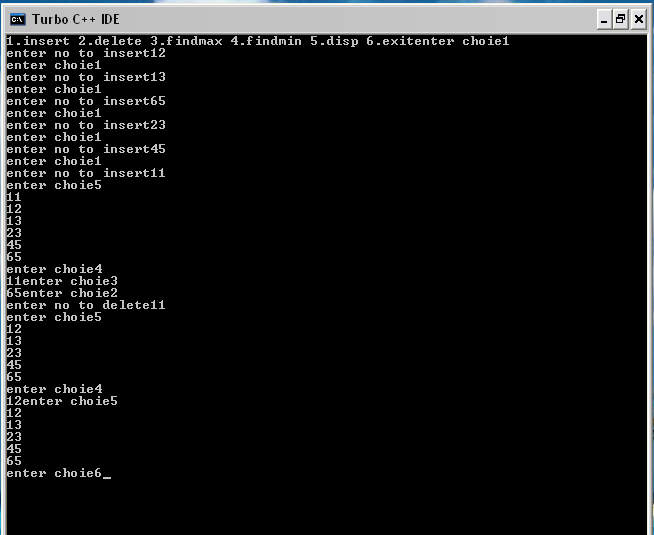 RESULT:-	The given program is implemented, executed, tested and verified successfully.Ex no 13       IMPLEMENTATION OF TREE TRAVERSALSAIM:-	To write a ‘C’ program to implement an expression tree.  Produce its pre-order, in-order, and post-order traversals.ALGORITHM:- Step 1: Start the process.Step 2: Initialize and declare variables.Step 3: Enter the choice. Inorder / Preorder / Postorder.Step 4: If choice is  Inorder thenTraverse the left subtree in inorder.Process the root node.Traverse the right subtree in inorder.Step 5: If choice is Preorder thenProcess the root node.Traverse the left subtree in preorder.Traverse the right subtree in preorder.Step 6: If choice is postorder thenTraverse the left subtree in postorder.Traverse the right subtree in postorder.Process the root node. Step7: Print the Inorder / Preorder / Postorder traversal.Step 8: Stop the process.EXPRESSION TREE#include<stdio.h>#include<conio.h>#define operand(x) (x>='a'&&x<='z'||x>='A'&&x<='Z')typedef struct node *tree;void push(tree);tree pop();void conversion();void postfix(tree);void infix(tree);void prefix(tree);struct node{	char data;	tree left,right;}*T=NULL;char post[20];tree stack[20];int top=-1;void main(){	clrscr();	printf("enter postfix expression");	scanf("%s",post);	conversion();	printf("\npostfix expression is ");	postfix(T);	printf("\ninfix expression is ");	infix(T);	printf("\nprefix expression is ");	prefix(T);	getch();}void conversion(){	int i;	tree a,b,c;	char x;	for(i=0;(x=post[i])!='\0';i++)	{		if(operand(x))		{			a=(tree)malloc(sizeof(struct node));			a->data=x;			a->left=a->right=NULL;			push(a);		}		else		{			a=pop();			b=pop();			c=(tree)malloc(sizeof(struct node));			c->data=x;			c->right=a;			c->left=b;			push(c);		}	}	T=stack[top];}void push(tree a){	stack[++top]=a;}tree pop(){	tree a;	a=stack[top];	top--;	return(a);}void postfix(tree a){	if(a!=NULL)	{		postfix(a->left);		postfix(a->right);		printf("%c",a->data);	}}void infix(tree a){	if(a!=NULL)	{		infix(a->left);		printf("%c",a->data);		infix(a->right);	}}void prefix(tree a){	if(a!=NULL)	{		printf("%c",a->data);		prefix(a->left);		prefix(a->right);	}}	OUTPUT: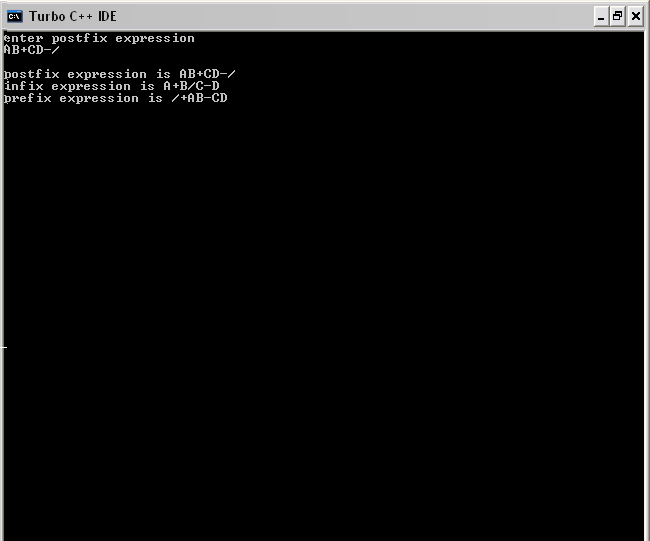 RESULT:-	The given program is implemented, executed, tested and verified successfully.Expt.No: 13Date:IMPLEMENTATION OF PRIM’S ALGORITHMAim:	To implement Prim's Algorithm.Algorithm:Step 1: Initially, set T (a set of edges) empty.	   Set B (a set of vertices) empty.Step 2: Select an arbitrary vertex in V, and add it to B.	   Look for the lowest weight edge e= (u, v) such that u is in B but v is not in B.	   Add v to B, and e to T.Step 3: Repeat step 3 until B equals N   (that is B contains all vertices).Prim’s Algorithm# include <iostream.h># include <conio.h>class prim{	private:		struct vertex  		{   			int visit;   			int cost;   			int par;  		};		vertex v[10];		int a[10][10],n,ver;	public:		prim();		void read();		void chose();		void display();};prim::prim(){	cout<<"Enter the number of nodes"<<endl;	cin>>n;	for(int i=1;i<=n;i++)   	{   		v[i].visit=0;   		v[i].cost=0;   		v[i].par=0;   		for(int j=1;j<=n;j++)   			a[i][j]=0;   	}	ver=0;}void prim::read(){	for(int i=1;i<=n;i++)  	{   		for(int j=i+1;j<=n;j++)   		{   			if(i!=j)     			{      				cout<<"Enter the values of"<<i<<","<<j<<endl;      				cin>>a[i][j];				a[j][i]=a[i][j];     			}	}  	}	}void prim::chose(){	int min=0;	int k=0,loc,loc1;  	v[1].visit=1;  	v[1].cost=0;  	v[1].par=0; 	while(k!=n-1)	{		int flag=0;		for(int i=1;i<=n;i++)  		{  			if(v[i].visit)   			{   				for(int j=1;j<=n;j++)    				{    					if(a[i][j] && !flag && !v[j].visit)      					{      						min=a[i][j];      						loc=i;      						loc1=j;      						ver++;      						flag++;      					}    					if(a[i][j] && min>=a[i][j] && !v[j].visit && flag)      					{      						min=a[i][j];      						loc=i;      						loc1=j;      					}	}	}		}		v[loc1].visit=1;		v[loc1].cost=min;		v[loc1].par=loc;		a[loc][loc1]=0;		a[loc1][loc]=0;		k++;	}	}void prim::display(){	int d=0;	if(ver==n-1)	{		cout<<"Cost"<<" "<<"visit"<<" "<<"parent"<<" "<<"current node"<<endl;		for(int i=1;i<=n;i++)   		{   			d=d+v[i].cost;   			cout<<v[i].cost<<" ";   			cout<<v[i].visit<<" ";   			cout<<v[i].par<<" "<<i<<endl;   		}		cout<<"Minimum cost is"<<d<<endl;	}	else		cout<<"No spanning tree exists"<<endl;}void main(){	clrscr();	prim p1;	p1.read();	p1.chose();	p1.display();	getch();}Output:Enter the number of nodes3Enter the values of1,267Enter the values of1,387Enter the values of2,397Cost visit parent current node0 1 0 167 1 1 287 1 1 3Minimum cost is154Result:	Thus the program to implement Prim's Algorithm was written and executed.Expt.No: 14Date:IMPLEMENTATION OF KRUSKAL’S ALGORITHMAim:	To implement Kruskal's Algorithm.Algorithm:Initially, set T (a set of edges) empty.Create a set of components C (a "forest" of trees) having each vertex in 		V as a single component.Examine edges in E in order of increasing weight (that is shortest/	         cheapest first)If an edge joins two disjoint components in C, add it to T, and merge 	 	the disjoint components in C.		If an edge does not joint two disjoint components in C, reject it.Repeat 3-4 until C contains only a single component.Kruskal's Algorithm# include <iostream.h># include <conio.h>class krusk{	private:		struct edge      		{		       int cost;		       int sou;		       int des;		       int select;		};		int ecount,a[10][10],*par,n,flag;		edge *e;	public:		krusk();		void read();		void chose_edge();		void union1(int,int);		int find(int);		void display();};krusk::krusk(){	cout<<"Enter the number of nodes"<<endl;	cin>>n;	par=new int[n+1];	for(int i=1;i<=n;i++)  	{		par[i]=-1;		for(int j=1;j<=n;j++)		{			a[i][j]=0;  a[j][i]=0; 		 }  	}	ecount=0; flag=1;}void krusk::read()	{	for(int i=1;i<=n;i++)  	{   		for(int j=i+1;j<=n;j++)  		{   			cout<<"Enter the values of"<<i<<","<<j<<endl;   cin>>a[i][j];			a[j][i]=a[i][j];   			if(a[i][j])			   ecount++;   		 }		 }	e=new edge[ecount];}void krusk::union1(int i,int j){	int t=par[i]+par[j];	if(par[i]>par[j])    	{    		par[i]=j;		par[j]=t;	}   	else   	{ 		 par[j]=i;		 par[i]=t;	}	}int krusk::find(int i){	int j=i;	while(par[j]>0)		j=par[j];	int k=i;	int temp;	while(k!=j) 	{  		temp=par[k];  		par[k]=j;  		k=temp; 	}	return j;}void krusk::chose_edge(){	int k=1;  	for(int i=1;i<=n;i++)	{       		for(int j=i+1;j<=n;j++)		{			if(a[i][j])			{				e[k].cost=a[i][j];				e[k].sou=i;				e[k].des=j;				e[k].select=0;				k++;			}       		}    	}	 for(i=1;i<=ecount;i++)  	{   		for(int j=1;j<ecount;j++)		{    			if(e[j].cost>e[j+1].cost)			{					int temp=e[j].cost;      				e[j].cost=e[j+1].cost;      				e[j+1].cost=temp;				temp=e[j].sou;				e[j].sou=e[j+1].sou;				e[j+1].sou=temp;				temp=e[j].des;				e[j].des=e[j+1].des;     				e[j+1].des=temp;     			}	   		}	  	}	int t=0;	k=1;	int ecount1=ecount;	while(t<n-1 && ecount1!=0)    	{		int u=e[k].sou;		int v=e[k].des;		ecount1--;     		if(find(u)!=find(v))       		{			e[k].select=1;			t++;			union1(find(u),find(v));       		}       		k++;    	}	if(t<n-1) 	{		cout<<"No spanning tree exists"<<endl;		flag--; 	}	}void krusk::display(){	int mincost=0;	if(flag) 	{ 		cout<<"cost "<<"source "<<"dest "<<endl;		 for(int i=1;i<=ecount;i++)		{			if(e[i].select!=0)			{				mincost=mincost+e[i].cost;				cout<<e[i].cost<<"  "<<e[i].sou<<"  "<<e[i].des<<"	";			}	   		}			cout<<"Cost of minimum spanning tree is"<<mincost<<endl; 	}	}	void main(){	clrscr();	krusk k1;	k1.read();	k1.chose_edge();	k1.display();	getch();}Output:Enter the number of nodes3Enter the values of1,234Enter the values of1,356Enter the values of2,378cost source dest34    1      256    1      3Cost of minimum spanning tree is 90Result:Thus the program to implement Kruskal's Algorithm was written and executed.Expt.No: 15Date:IMPLEMENTATION OF DIJKSTRA’S ALGORITHMAim:	To implement Dijkstra’s Algorithm.Algorithm:Step 1: Make a heap of values (vertex, edge, distance)Step 2: Initialize v, -, infinity for each vertexStep 3: Let tree T be emptyStep 4: While T has fewer than n verticesStep 5: Let v, e, d (v) have the smallest weight in the heapStep 6: Remove v, e, d (v) from the heapStep 7: Add v and e to TStep 8: Set distance (s, v) to d(v)Step 9: For each edge f(v, u)Step 10: If u is not already in TStep 11: Find value (u, g, d (u)) in heapStep 12: If (d (v) +length (f) < d (g)Step 13: Replace (u, g,d(g)) with (u, f, d(v) + length(f))Dijkstra’s Algorithm# include <iostream.h># include <conio.h>class dij{	private:		struct path		{  			int dis;  			int par;  			int visit;  	       	};		path *p;		int n,a[10][10],sou,des;	public:		dij();		void read();		void chose();		void display();		void print(int);};dij::dij(){	cout<<"Enter the number of nodes"<<" ";	cin>>n;	cout<<"Enter the source node"<<" ";		cin>>sou;	cout<<"Enter the destination node"<<" ";	cin>>des;	p=new path[n];	for(int i=0;i<=n;i++)  	{   		p[i].dis=0;		p[i].par=0;   		p[i].visit=0;		for(int j=0;j<=n;j++)		    a[i][j]=0;   	}}void dij::read(){	for(int i=1;i<=n;i++) 	{  		for(int j=1;j<=n;j++)  		{   			if(i!=j)    			{			     cout<<"Enter the values of"<<i<<","<<j<<" ";			     cin>>a[i][j];			}		}	}}void dij::chose(){	int flag,v=0;	p[sou].dis=0;	p[sou].par=0;	p[sou].visit=1;	while(v<=n-1)	{   		for(int i=1;i<=n;i++)		{			if(p[i].visit)		      	{				for(int j=1;j<=n;j++)			       	{					if(a[i][j] && !p[j].visit && (p[j].dis > 							p[i].dis+a[i][j] || !p[j].dis))	 				{					 p[j].dis=p[i].dis+a[i][j];					 p[j].par=i;					}				}			}		}		int min=0,flag=0,loc;		for(i=1;i<=n;i++) 		{			if(p[i].dis && !flag && !p[i].visit)			{				min=p[i].dis;				loc=i;				flag++;			}			if(p[i].dis && min>p[i].dis && !p[i].visit)			{				min=p[i].dis;				loc=i;			} 		} 		p[loc].visit=1;		v++;	}}void dij::display(){	int i=des,flag=0;	while(i<=n)	{		 if(p[i].visit)		{			cout<<"shortest path from "<<sou<<"to "<<des<<"with distance 				"<<p[i].dis<<endl;			print(i);			cout<<i<<endl;			break;		 }		else			 flag++;			 i++;	}	if(flag)		cout<<"The node "<<des<<" is not reachable"<<endl;}void dij::print(int i){	if(i!=sou) 	{  		i=p[i].par;  		print(i);  		cout<<i<<"--->"; 	} 	else 		return;}void main(){	clrscr();	dij d1;	d1.read();	d1.chose();	d1.display();	getch();}Output:Enter Number of Node: 5Enter the source node 2Enter the destination node 3Enter the values of1,2 12Enter the values of1,3 23Enter the values of1,4 22Enter the values of1,5 44Enter the values of2,1 333Enter the values of2,3 55Enter the values of2,4 22Enter the values of2,5 5Enter the values of3,1 3Enter the values of3,2 7Enter the values of3,4 234Enter the values of3,5 645Enter the values of4,1 3423Enter the values of4,2 678Enter the values of4,3 234Enter the values of4,5 768Enter the values of5,1 5Enter the values of5,2 76Enter the values of5,3 646Enter the values of5,4 4Shortest path from 2to 3with distance 332--->5--->1--->3Result:	Thus the program to implement Dijkstra’s Algorithm was written and executed.